от 25 октября 2022 года									         № 1217Об утверждении проекта межевания территориив районе дома № 21, по ул. Комарова р.п. Вахтан городского округа город Шахунья Нижегородской областиВ соответствии со статьями 41, 43, 46 Градостроительного кодекса Российской Федерации, статьей 2 Закона Нижегородской области от 23.12.2014 № 197-З «О перераспределении отдельных полномочий между органами местного самоуправления муниципальных образований Нижегородской области и органами государственной власти Нижегородской области», Правилами землепользования и застройки городского округа город Шахунья Нижегородской области, утвержденными решением Совета депутатов городского округа город Шахунья Нижегородской области 28.03.2014 
№ 29-11, протоколом и заключением о результатах публичных обсуждений от 21.10.2022, администрация городского округа город Шахунья Нижегородской области 
п о с т а н о в л я е т :1. Утвердить прилагаемый проект межевания территории в районе дома № 21, по ул. Комарова р.п. Вахтан городского округа город Шахунья Нижегородской области. 2. Общему отделу администрации городского округа город Шахунья Нижегородской области обеспечить опубликование настоящего постановления в газете «Знамя труда» и размещение на официальном сайте администрации городского округа город Шахунья Нижегородской области в информационно-телекоммуникационной сети «Интернет».3. Контроль за исполнением настоящего постановления возложить на и.о. начальника Управления экономики, прогнозирования, инвестиционной политики и муниципального имущества городского округа город Шахунья Нижегородской области О.А. Елькина.И.о. главы местного самоуправлениягородского округа город Шахунья							    А.Д.Серов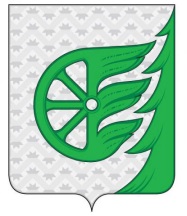 Администрация городского округа город ШахуньяНижегородской областиП О С Т А Н О В Л Е Н И Е